ЗАЯВКАна участие в образовательном конкурсе Краснодарского края«Инновационный поиск» Директор МБОУ СОШ № 61                    Е.Н. Жирма«28» июня 2016  г.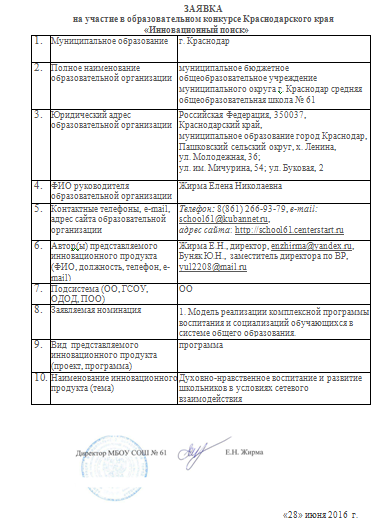 Муниципальное образованиег. КраснодарПолное наименование образовательной организациимуниципальное бюджетное общеобразовательное учреждение муниципального округа г. Краснодар средняя общеобразовательная школа № 61Юридический адрес образовательной организацииРоссийская Федерация, 350037, Краснодарский край, муниципальное образование город Краснодар, Пашковский сельский округ, х. Ленина, ул. Молодежная, 36; ул. им. Мичурина, 54; ул. Буковая, 2ФИО руководителя образовательной организацииЖирма Елена НиколаевнаКонтактные телефоны, e-mail, адрес сайта образовательной организацииТелефон: 8(861) 266-93-79, e-mail: school61@kubannet.ru,адрес сайта: http://school61.centerstart.ru Автор(ы) представляемого инновационного продукта (ФИО, должность, телефон, e-mail)Жирма Е.Н., директор, enzhirma@yandex.ru,Буняк Ю.Н., заместитель директора по ВР, yul2208@mail.ru Подсистема (ОО, ГСОУ, ОДОД, ПОО)ООЗаявляемая номинация1. Модель реализации комплексной программы воспитания и социализаций обучающихся в системе общего образования.Вид  представляемого инновационного продукта (проект, программа)программаНаименование инновационного продукта (тема)Духовно-нравственное воспитание и развитие школьников в условиях сетевого взаимодействия